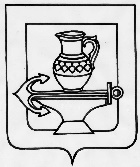 АДМИНИСТРАЦИЯ СЕЛЬСКОГО ПОСЕЛЕНИЯ БОРИНСКИЙ СЕЛЬСОВЕТ ЛИПЕЦКОГО МУНИЦИПАЛЬНОГО РАЙОНА ЛИПЕЦКОЙ ОБЛАСТИПОСТАНОВЛЕНИЕ_______________                                                                                            № _____О внесении изменений в муниципальную программу "Формирование комфортной среды на территории сельского поселения Боринский сельсовет Липецкого муниципального района Липецкой области на 2018-2022 годы", утвержденная постановлением администрации сельского поселения Боринский сельсовет Липецкого муниципального района от 25.09.2017 г. № 60Рассмотрев проект изменений в муниципальную программу "Формирование комфортной среды на территории сельского поселения Боринский сельсовет Липецкого муниципального района Липецкой области на 2018-2022 годы", утвержденную постановлением администрации сельского поселения Боринский сельсовет Липецкого муниципального района от 25.09.2017  № 60 (с изменениями от 19.06.2018 № 56, от 17.03.2018 №17, от 30.10.2018 № 109, от 30.07.2018 № 71, от 08.04.2019 № 26, от 17.03.2019 № 17,от 28.11.2019 № 99, от 25.08.2020 № 83, от 11.03.2021 № 28, от 01.10.2021г. №113) , в целях обеспечения эффективного использования бюджетных и организационных ресурсов, в соответствии с постановлением администрации сельского поселения Боринский сельсовет Липецкого муниципального района Липецкой области от 19.08.2013 г. № 105 "Об утверждении Порядка разработки, реализации и проведения оценки эффективности муниципальных программ сельского поселения Боринский сельсовет Липецкого муниципального района Липецкой области" и в связи с планируемым предоставлением и распределением в 2022-2024 г.г. субсидий местным бюджетам на реализацию муниципальных программ, направленных на реализацию проектов благоустройства территорий поселений по мероприятию: "Обустройство сквера "Молодежный" ул.Молодежная с.Боринское", Уставом сельского поселения Боринский сельсовет Липецкого муниципального района Липецкой области Российской Федерации, администрация сельского поселения Боринский сельсовет Липецкого муниципального района Липецкой областиПОСТАНОВЛЯЕТ:1. Внести изменения в муниципальную программу "Формирование комфортной среды на территории сельского поселения Боринский сельсовет Липецкого муниципального района Липецкой области на 2018-2022 годы", утвержденную постановлением администрации сельского поселения Боринский сельсовет Липецкого муниципального района от 25.09.2017  № 60 (с изменениями от 19.06.2018 № 56, от 17.03.2018 №17, от 30.10.2018 № 109, от 30.07.2018 № 71, от 08.04.2019 № 26, от 17.03.2019 № 17,от 28.11.2019 № 99, от 25.08.2020 № 83, от 11.03.2021 № 28, от 01.10.2021г. №113) согласно приложению.2. Изменения в муниципальную программу "Формирование комфортной среды на территории сельского поселения Боринский сельсовет Липецкого муниципального района Липецкой области на 2018-2022 годы" направить главе сельского поселения Боринский сельсовет Липецкого муниципального района Липецкой области для подписания и обнародования.3. Разместить настоящее постановление на официальном сайте администрации сельского поселения Боринский сельсовет Липецкого муниципального района в информационно-телекоммуникационной сети "Интернет".4. Настоящее постановление вступает в силу со дня его официального обнародования.И.о главы администрации сельскогопоселения Боринский сельсовет  Липецкого муниципального района                                                                 Н.С. БунееваПриложение к постановлению администрации сельского поселения Боринский сельсовет Липецкого муниципального района Липецкой области от 12.09.2022г. № 124Изменения в муниципальную программу"Формирование комфортной среды на территории сельского поселения Боринский сельсовет Липецкого муниципального района Липецкой области на 2018-2022г.  Внести в муниципальную программу "Формирование комфортной среды на территории сельского поселения Боринский сельсовет Липецкого муниципального района Липецкой области на 2018-2022 годы", утвержденная постановлением администрации сельского поселения Боринский сельсовет Липецкого муниципального района от 25.09.2017 г. № 60 (с изменениями от 19.06.2018 № 56, от 17.03.2018 №17, от 30.10.2018 № 109, от 30.07.2018 № 71, от 08.04.2019 № 26, от 17.03.2019 № 17,от 28.11.2019 № 99, от 25.08.2020 № 83, от 11.03.2021 № 28, от 01.10.2021г. №113) следующие изменения:В наименовании постановления цифры «2022» заменить цифрами «2024»Паспорт муниципальной программы Формирование комфортной среды на территории сельского поселения Боринский сельсовет Липецкого муниципального района Липецкой области на 2018-2022 годы изложить в новой редакции :"ПАСПОРТ МУНИЦИПАЛЬНОЙ ПРОГРАММЫФормирование комфортной среды на территории сельского поселения Боринский сельсовет Липецкого муниципального района Липецкой области на 2018-2024 годы изложить в новой редакции3) "Таблицу 4 "Ресурсное обеспечение реализации муниципальной программы  за счет всех источников финансирования" изложить в новой редакции":Таблица 4Ответственный исполнитель муниципальной программы «Формирование комфортной среды на территории сельского поселения Боринский сельсовет Липецкого муниципальногорайона Липецкой области на 2018-2024 годы»(далее- муниципальная программа)Администрация сельского поселения Боринский сельсовет Липецкого муниципального района Липецкой областиЦель муниципальной программыПовышение уровня благоустройства территорий сельского поселения Боринский сельсоветЗадачи муниципальной программыПовышение уровня благоустройства дворовых территорий сельского поселения Боринский сельсовет.Повышение уровня благоустройства общественных территорий сельского поселения Боринский сельсовет.Целевые показатели (индикаторы) муниципальной программыДоля благоустроенных дворовых территорий от общего количества дворовых территорий.Доля благоустроенных общественных территорий сельского поселения Боринский сельсовет от общего количества таких территорий.Сроки и этапы реализации муниципальной программы2018-2024 годыОбъем финансирования муниципальной программыОбщий объем средств за счет всех источников с 2018 по 2024 годы, направляемых на реализацию муниципальной программы составляет 32 786,34 тыс. рублей, из них:2018 год:199,9 тыс. рублей за счет средств бюджета сельского поселения Боринский сельсовет,0,00 тыс. рублей за счет средств областного бюджета,0,00 тыс. рублей за счет средств федерального бюджета;0,00 тыс. рублей за счет средств физических и (или) юридических лиц2019 год:13,68 тыс. рублей за счет средств бюджета сельского поселения Боринский сельсовет,381,46 тыс. рублей за счет средств областного бюджета,0,00 тыс. рублей за счет средств федерального бюджета;0,00 тыс. рублей за счет средств физических и (или) юридических лиц2020 год:668,65 тыс. рублей за счет средств бюджета сельского поселения Боринский сельсовет,2098,51 тыс. рублей за счет средств областного бюджета,0,00 тыс. рублей за счет средств федерального бюджета;0,00 тыс. рублей за счет средств физических и (или) юридических лиц2021 год:1610,0 тыс. рублей за счет средств бюджета сельского поселения Боринский сельсовет,3000,00 тыс. рублей за счет средств областного бюджета,0,00 тыс. рублей за счет средств федерального бюджета;0,00 тыс. рублей за счет средств физических и (или) юридических лиц2022 год:1014,44 тыс. рублей за счет средств бюджета сельского поселения Боринский сельсовет,4900,00 тыс. рублей за счет средств областного бюджета,0,00 тыс. рублей за счет средств федерального бюджета;664,52 тыс. рублей за счет средств физических и (или) юридических лиц2023 год:1144,00 тыс. рублей за счет средств бюджета сельского поселения Боринский сельсовет,7973,60 тыс. рублей за счет средств областного бюджета,0,00 тыс. рублей за счет средств федерального бюджета;0,00 тыс. рублей за счет средств физических и (или) юридических лиц2024 год:1144,00 тыс. рублей за счет средств бюджета сельского поселения Боринский сельсовет,7973,60 тыс. рублей за счет средств областного бюджета,0,00 тыс. рублей за счет средств федерального бюджета;0,00 тыс. рублей за счет средств физических и (или) юридических лицОбъемы финансирования программы ежегодно уточняются при формировании бюджета и внесении изменений в бюджет сельского поселения Боринский сельсоветОсновные мероприятия муниципальной программы1. Благоустройство дворовых территорий сельского поселения Боринский сельсовет.2. Благоустройство общественных территорий сельского поселения Боринский сельсовет.Ожидаемые результаты реализации муниципальнойпрограммыУвеличение доли благоустроенных дворовых территорий многоквартирных домов.Увеличение доли благоустроенных общественных территорий сельского поселения Боринский сельсовет."№ п/п Наименование муниципальной программы, основного мероприятияИсточник финансированияКод бюджетной классификацииКод бюджетной классификацииКод бюджетной классификацииКод бюджетной классификацииОбъемы бюджетных ассигнований, тыс. руб.Объемы бюджетных ассигнований, тыс. руб.Объемы бюджетных ассигнований, тыс. руб.Объемы бюджетных ассигнований, тыс. руб.Объемы бюджетных ассигнований, тыс. руб.Объемы бюджетных ассигнований, тыс. руб.Объемы бюджетных ассигнований, тыс. руб.Объемы бюджетных ассигнований, тыс. руб.№ п/п Наименование муниципальной программы, основного мероприятияИсточник финансированияГРБСРзПрЦсрВРВСЕГО:2018г.2019г.2020г.2021г.2022г.2023г.2024г.123456789101112131415Муниципальная программа "Формирование комфортной среды на территории сельского поселения Боринский сельсовет Липецкого муниципального района Липецкой области" на 2018-2024 годыБюджет сельского поселения901050304ххххххххххх5 794,66199,9013,68668,651 610,001 014,441 144,001 144,00Муниципальная программа "Формирование комфортной среды на территории сельского поселения Боринский сельсовет Липецкого муниципального района Липецкой области" на 2018-2024 годыОбластной бюджет901050304ххххххххххх26 327,16-381,462 098,513 000,004 900,007 973,607 973,60Муниципальная программа "Формирование комфортной среды на территории сельского поселения Боринский сельсовет Липецкого муниципального района Липецкой области" на 2018-2024 годыФедеральный
бюджет901050304ххххххххххх--------Муниципальная программа "Формирование комфортной среды на территории сельского поселения Боринский сельсовет Липецкого муниципального района Липецкой области" на 2018-2024 годыСредства физических и (или) юридических лиц901050304ххххххххххх664,52----664,52--Муниципальная программа "Формирование комфортной среды на территории сельского поселения Боринский сельсовет Липецкого муниципального района Липецкой области" на 2018-2024 годыВсего:901050304ххххххххххх32 786,34199,90395,132 767,154 610,006 578,969 117,609 117,601.Задача 1. Повышение уровня благоустройства дворовых территорий сельского поселения Боринский сельсоветЗадача 1. Повышение уровня благоустройства дворовых территорий сельского поселения Боринский сельсоветЗадача 1. Повышение уровня благоустройства дворовых территорий сельского поселения Боринский сельсоветЗадача 1. Повышение уровня благоустройства дворовых территорий сельского поселения Боринский сельсоветЗадача 1. Повышение уровня благоустройства дворовых территорий сельского поселения Боринский сельсоветЗадача 1. Повышение уровня благоустройства дворовых территорий сельского поселения Боринский сельсоветЗадача 1. Повышение уровня благоустройства дворовых территорий сельского поселения Боринский сельсоветЗадача 1. Повышение уровня благоустройства дворовых территорий сельского поселения Боринский сельсоветЗадача 1. Повышение уровня благоустройства дворовых территорий сельского поселения Боринский сельсоветЗадача 1. Повышение уровня благоустройства дворовых территорий сельского поселения Боринский сельсоветЗадача 1. Повышение уровня благоустройства дворовых территорий сельского поселения Боринский сельсоветЗадача 1. Повышение уровня благоустройства дворовых территорий сельского поселения Боринский сельсоветЗадача 1. Повышение уровня благоустройства дворовых территорий сельского поселения Боринский сельсоветЗадача 1. Повышение уровня благоустройства дворовых территорий сельского поселения Боринский сельсовет1.1Основное мероприятие
1.1.Благоустройство дворовых территорий сельского поселения Боринский
сельсоветБюджет сельского поселения901050304ххххххххххх           400,00                    -                        -                        -                        -                        -                  200,00               200,00   1.1Основное мероприятие
1.1.Благоустройство дворовых территорий сельского поселения Боринский
сельсоветОбластной бюджет901050304ххххххххххх                 -                      -                        -                        -                        -                        -                        -                       -     1.1Основное мероприятие
1.1.Благоустройство дворовых территорий сельского поселения Боринский
сельсоветФедеральный
бюджет901050304ххххххххххх                 -                      -                        -                        -                        -                        -                        -                       -     1.1Основное мероприятие
1.1.Благоустройство дворовых территорий сельского поселения Боринский
сельсоветСредства физических и (или) юридических лиц901050304ххххххххххх                 -                      -                        -                        -                        -                        -                        -                       -     1.1Основное мероприятие
1.1.Благоустройство дворовых территорий сельского поселения Боринский
сельсоветВсего:901050304ххххххххххх           400,00                    -                        -                        -                        -                        -                  200,00               200,00   1.1.1Мероприятие 1.1.1
Благоустройство дворовых территорий поселения в части ремонта дворовых проездов дворовых территорий, в том числе разработка проектно-сметной документацииБюджет сельского поселения901050304ххххххххххх           400,00                    -                        -                        -                        -                        -                  200,00               200,00   1.1.1Мероприятие 1.1.1
Благоустройство дворовых территорий поселения в части ремонта дворовых проездов дворовых территорий, в том числе разработка проектно-сметной документацииОбластной бюджет901050304ххххххххххх                 -                      -                        -                        -                        -                        -                        -                       -     1.1.1Мероприятие 1.1.1
Благоустройство дворовых территорий поселения в части ремонта дворовых проездов дворовых территорий, в том числе разработка проектно-сметной документацииФедеральный
бюджет901050304ххххххххххх                 -                      -                        -                        -                        -                        -                        -                       -     1.1.1Мероприятие 1.1.1
Благоустройство дворовых территорий поселения в части ремонта дворовых проездов дворовых территорий, в том числе разработка проектно-сметной документацииСредства физических и (или) юридических лиц901050304ххххххххххх                 -                      -                        -                        -                        -                        -                        -                       -     1.1.1Мероприятие 1.1.1
Благоустройство дворовых территорий поселения в части ремонта дворовых проездов дворовых территорий, в том числе разработка проектно-сметной документацииВсего:901050304ххххххххххх           400,00                    -                        -                        -                        -                        -                  200,00               200,00   2.Задача 2. Повышение уровня благоустройства общественных территорий сельского поселения Боринский сельсоветЗадача 2. Повышение уровня благоустройства общественных территорий сельского поселения Боринский сельсоветЗадача 2. Повышение уровня благоустройства общественных территорий сельского поселения Боринский сельсоветЗадача 2. Повышение уровня благоустройства общественных территорий сельского поселения Боринский сельсоветЗадача 2. Повышение уровня благоустройства общественных территорий сельского поселения Боринский сельсоветЗадача 2. Повышение уровня благоустройства общественных территорий сельского поселения Боринский сельсоветЗадача 2. Повышение уровня благоустройства общественных территорий сельского поселения Боринский сельсоветЗадача 2. Повышение уровня благоустройства общественных территорий сельского поселения Боринский сельсоветЗадача 2. Повышение уровня благоустройства общественных территорий сельского поселения Боринский сельсоветЗадача 2. Повышение уровня благоустройства общественных территорий сельского поселения Боринский сельсоветЗадача 2. Повышение уровня благоустройства общественных территорий сельского поселения Боринский сельсоветЗадача 2. Повышение уровня благоустройства общественных территорий сельского поселения Боринский сельсоветЗадача 2. Повышение уровня благоустройства общественных территорий сельского поселения Боринский сельсоветЗадача 2. Повышение уровня благоустройства общественных территорий сельского поселения Боринский сельсовет2.1Основное мероприятие 2.1
Благоустройство общественных территорий сельского поселения Боринский сельсоветБюджет сельского поселения901050304ххххххххххх5 394,66199,9013,68668,651 610,001 014,44944,00944,002.1Основное мероприятие 2.1
Благоустройство общественных территорий сельского поселения Боринский сельсоветОбластной бюджет901050304ххххххххххх26 327,16-381,462 098,513 000,004 900,007 973,607 973,602.1Основное мероприятие 2.1
Благоустройство общественных территорий сельского поселения Боринский сельсоветФедеральный
бюджет901050304ххххххххххх--------2.1Основное мероприятие 2.1
Благоустройство общественных территорий сельского поселения Боринский сельсоветСредства физических и (или) юридических лиц901050304ххххххххххх664,52----664,52--2.1Основное мероприятие 2.1
Благоустройство общественных территорий сельского поселения Боринский сельсоветВсего:901050304ххххххххххх32 386,34199,90395,132 767,154 610,006 578,968 917,608 917,602.1.1Мероприятие 2.1.1
Благоустройство парков, скверов, площадей и других общественных территорий сельского поселения Боринский сельсоветБюджет сельского поселения901050304ххххххххххх322,60199,906,70---58,0058,002.1.1Мероприятие 2.1.1
Благоустройство парков, скверов, площадей и других общественных территорий сельского поселения Боринский сельсоветОбластной бюджет901050304ххххххххххх39,46-39,46-----2.1.1Мероприятие 2.1.1
Благоустройство парков, скверов, площадей и других общественных территорий сельского поселения Боринский сельсоветФедеральный
бюджет901050304ххххххххххх                 -                      -                        -                        -                        -                        -                        -                       -     2.1.1Мероприятие 2.1.1
Благоустройство парков, скверов, площадей и других общественных территорий сельского поселения Боринский сельсоветСредства физических и (или) юридических лиц901050304ххххххххххх                 -                      -                        -                        -                        -                        -                        -                       -     2.1.1Мероприятие 2.1.1
Благоустройство парков, скверов, площадей и других общественных территорий сельского поселения Боринский сельсоветВсего:901050304ххххххххххх           362,06             199,90                  46,16                      -                        -                        -                    58,00                 58,00   2.1.2Мероприятие 2.1.2
Выполнение работ по реконструкции ограждения парка по ул.Луначарского 14А в с.Боринское Липецкого районаБюджет сельского поселения901050304ххххххххххх               6,98                    -                     6,98                      -                        -                        -                        -                       -     2.1.2Мероприятие 2.1.2
Выполнение работ по реконструкции ограждения парка по ул.Луначарского 14А в с.Боринское Липецкого районаОбластной бюджет901050304ххххххххххх           341,99                    -                  341,99                      -                        -                        -                        -                       -     2.1.2Мероприятие 2.1.2
Выполнение работ по реконструкции ограждения парка по ул.Луначарского 14А в с.Боринское Липецкого районаФедеральный
бюджет901050304ххххххххххх                 -                      -                        -                        -                        -                        -                        -                       -     2.1.2Мероприятие 2.1.2
Выполнение работ по реконструкции ограждения парка по ул.Луначарского 14А в с.Боринское Липецкого районаСредства физических и (или) юридических лиц901050304ххххххххххх                 -                      -                        -                        -                        -                        -                        -                       -     2.1.2Мероприятие 2.1.2
Выполнение работ по реконструкции ограждения парка по ул.Луначарского 14А в с.Боринское Липецкого районаВсего:901050304ххххххххххх           348,97                    -                  348,97                      -                        -                        -                        -                       -     2.1.3Мероприятие 2.1.3
Обустройство парка по ул.Луначарского, 14А в с.Боринское Липецкого районаБюджет сельского поселения901050304ххххххххххх2 278,65--668,651 610,00---2.1.3Мероприятие 2.1.3
Обустройство парка по ул.Луначарского, 14А в с.Боринское Липецкого районаОбластной бюджет901050304ххххххххххх5 098,51--2 098,513 000,00---2.1.3Мероприятие 2.1.3
Обустройство парка по ул.Луначарского, 14А в с.Боринское Липецкого районаФедеральный
бюджет901050304ххххххххххх-2.1.3Мероприятие 2.1.3
Обустройство парка по ул.Луначарского, 14А в с.Боринское Липецкого районаСредства физических и (или) юридических лиц901050304ххххххххххх--------2.1.3Мероприятие 2.1.3
Обустройство парка по ул.Луначарского, 14А в с.Боринское Липецкого районаВсего:901050304ххххххххххх7 377,15--2 767,154 610,00---2.1.4Мероприятие 2.1.4
Обустройство сквера "Молодежный" ул.Молодежная с.БоринскоеБюджет сельского поселения901050304ххххххххххх2 786,44----1 014,44886,00886,002.1.4Мероприятие 2.1.4
Обустройство сквера "Молодежный" ул.Молодежная с.БоринскоеОбластной бюджет901050304ххххххххххх20 847,20----4 900,007 973,607 973,602.1.4Мероприятие 2.1.4
Обустройство сквера "Молодежный" ул.Молодежная с.БоринскоеФедеральный
бюджет901050304ххххххххххх                 -                      -                        -                        -                        -                        -                        -                       -     2.1.4Мероприятие 2.1.4
Обустройство сквера "Молодежный" ул.Молодежная с.БоринскоеСредства физических и (или) юридических лиц901050304ххххххххххх664,52----664,52--2.1.4Мероприятие 2.1.4
Обустройство сквера "Молодежный" ул.Молодежная с.БоринскоеВсего:901050304ххххххххххх24 298,16----6 578,968 859,608 859,60